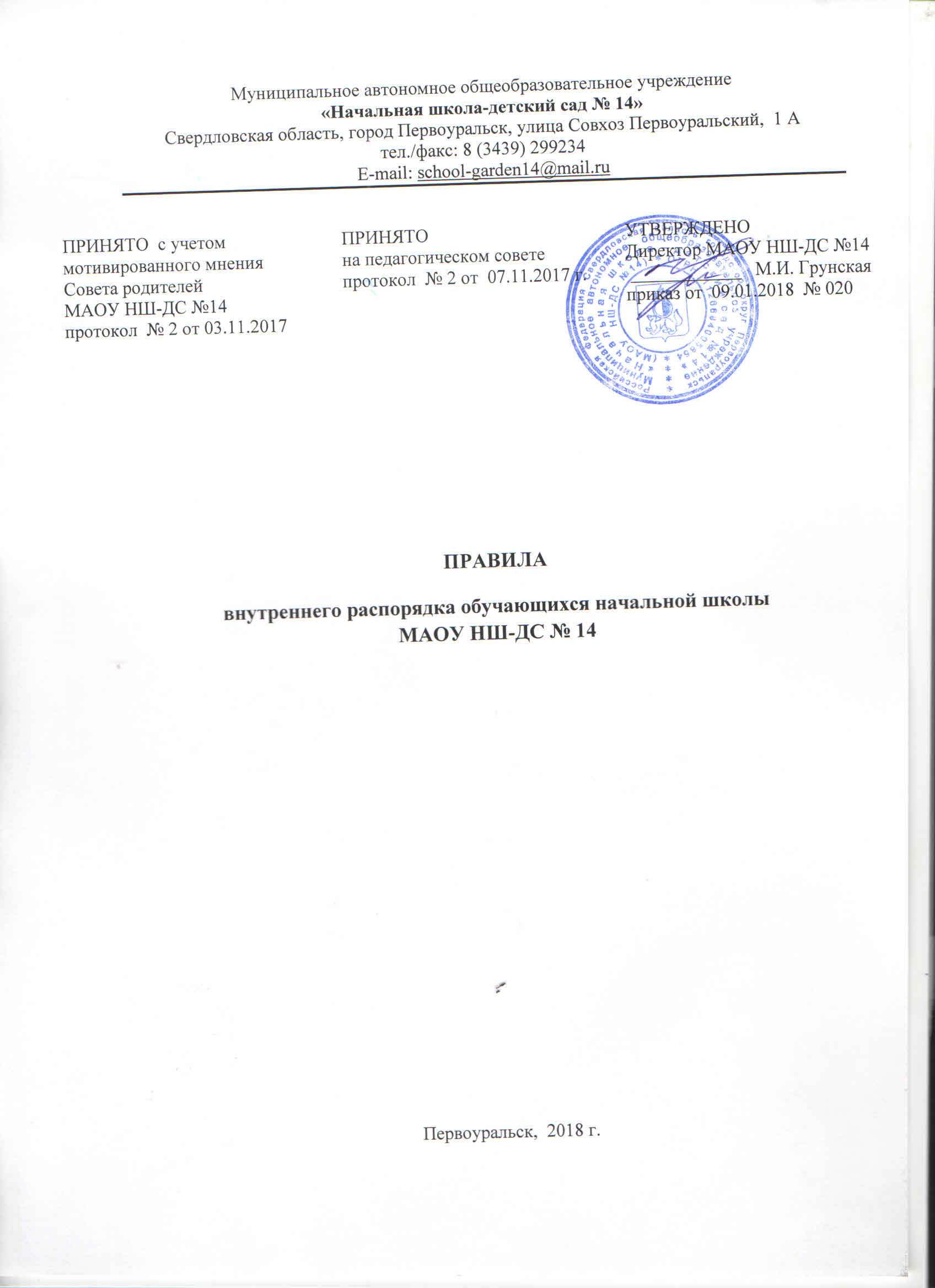 1.Общие положения1.1.Настоящие Правила внутреннего распорядка обучающихся (далее – Правила) разработаны в соответствии с Конвенцией ООН о правах ребѐнка, Конституцией Российской Федерации, Федеральным Законом от 29.12.2012 № 273-ФЗ «Об образовании в Российской Федерации», приказом Министерства образования и науки от 15.03.2013 №185 «Об утверждении порядка применения к обучающимся и снятия с обучающихся мер дисциплинарного взыскания», Уставом МАОУ НШ-ДС № 14 , СанПиН 2.4.2.2821-10 «Санитарно-эпидемиологические требования к условиям и организации обучения в общеобразовательных учреждениях» от 29.12.2010 № 189.1.2.Правила регламентируют права и обязанности обучающихся, их ответственность, определяют принципы совместной деятельности обучающихся и других участников образовательных отношений.1.3.Правила определяют основные нормы и правила поведенияобучающихся в период обучения в МАОУ НШ-ДС № 14 (далее – Учреждение): во время школьных занятий, перемен, внеклассных и внешкольных мероприятий в пределах МАОУ НШ-ДС № 14 и на его территории, а также в других местах при проведении мероприятий, связанных с ведением образовательной деятельности, устанавливают порядок поощрения обучающихся и применения мер дисциплинарного взыскания.1.4.Правила способствуют поддержанию порядка в МАОУ НШ-ДС № 14, основанного на сознательной дисциплине, уважении человеческого достоинства обучающихся, педагогических работников.1.5. Настоящие Правила являются обязательными для всех обучающихся МАОУ НШ-ДС № 14.1.6. Настоящие Правила вступают в силу с момента их утверждения МАОУ НШ-ДС № 14 и действует бессрочно до замены их новыми Правилами.2. Режим образовательной деятельности2.1. Первый и последний день учебного года в МАОУ НШ-ДС № 14 для обучающихся 1–4 классов определяется календарным учебным графиком, который утверждается приказом МАОУ НШ-ДС № 14 с учётом мотивированного мнения Педагогического совета МАОУ НШ-ДС № 14 и по согласованию с начальником Управления городского округа Первоуральск.2.2. Учебный год в МАОУ НШ-ДС № 14 начинается 1 сентября. Если этот день приходится на выходной, то в этом случае учебный год начинается в первый, следующий за ним, рабочий день.2.3. С целью обеспечения эффективного качества образовательной подготовки обучающихся с учётом здоровьесберегающих технологий, учебный год делится на четверти. Между четвертями – каникулы. Этим достигается равномерное распределение учебной нагрузки в течение всего учебного года, равномерная интервальность отдыха обучающихся (реализуется здоровьесберегающий подход).2.4. В целях оптимизации учебной нагрузки продолжительность учебного года устанавливается в соответствии с календарным учебным графиком и составляет: в 1 классе — 33 учебные недели, во 2–4 классах — 34 учебные недели.2.5. В МАОУ НШ-ДС № 14 устанавливается шестидневная рабочая неделя для 2-4 классов.2.6. Продолжительность каникул в течение учебного года не менее 30 календарных дней, летом – не менее 8 календарных недель. Для обучающихся первых классов устанавливаются дополнительные недельные каникулы в феврале.2.7. Обучение в Учреждении осуществляется в две смены.Начало занятий:     I   смена – 08.00ч.II  смена – 11.40ч.2.8. В учебное время первая половина дня для обучающихся отводится непосредственно образовательной деятельности, требующей повышенной умственной нагрузки.2.9. Вторая половина дня отводится внеклассной и внеурочной деятельности, направленной на спортивно-оздоровительное, художественно-эстетическое, общеинтеллектуальное, духовно- нравственное, общекультурное развитиеобучающихся.2.10. Проведение нулевых уроков не допускается.2.11. Учебная недельная нагрузка равномерно распределяется в течение учебной недели, при этом объѐм максимальной допустимой нагрузки в течение дня должен составлять:для учащихся первых классов – не более 4 уроков;для учащихся 2-4-х классов – не более 5 уроков2.12.Обучение в 1-м классе осуществляется с соблюдением следующих дополнительных требований:- использование «ступенчатого» режима обучения в первом полугодии (в сентябре, октябре – по 3 урока в день по 35 минут каждый, в ноябре–декабре – по 4 урока по 35 минут каждый; январь – май – по 4 урока по 40 минут каждый).2.13. Расписание уроков составляется с учѐтом дневной и недельной умственной работоспособности обучающихся и шкалой трудности учебных предметов. При составлении расписания уроков чередуются различные по сложности предметы в течение дня и недели: для обучающихся начального общего образования основные предметы (математика, русский/русский родной язык и иностранный язык, литературное чтение/ литературное чтение на русском родном языке и окружающий мир) необходимо чередовать с уроками музыки, изобразительного искусства, технологии, физической культуры.2.15. В течение учебного дня не следует проводить более одной контрольной работы. Контрольные работы рекомендуется проводить на 2–4 уроках.2.16. Продолжительность урока (академический час) во 2–4 классах составляет 40 минут.2.17. Учебная нагрузка обучающихся МАОУ НШ-ДС № 14 не превышает нормы, определяемой требованиями СанПиН к организации учебного процесса:1 класс – 21 ч.2-4классы – 26 ч.2.18. Продолжительность перемен между уроками составляет от 10 минут, после второго и четвертого уроков – 20 минут (время, отведенное для приема пищи).
3. Права и обязанности обучающихся3.1.Права и обязанности обучающегося, предусмотренные законодательством в сфере образования и настоящими Правилами, возникают у лица, принятого на обучение в МАОУ НШ-ДС № 14, с даты, указанной в приказе о приѐме лица на обучение.3.2.Обучащимся предоставляются академические права на:3.2.1.Получение общедоступного и бесплатного образования в соответствии с федеральными государственными образовательными стандартами начального общего  образования.3.2.4.Выбор МАОУ НШ-ДС № 14, осуществляющего образовательную деятельность, формы получения образования.3.2.5.Предоставление условий для обучения с учѐтом особенностей их психофизического развития и состояния здоровья, в том числе получение социально-педагогической и психологической помощи.3.2.6.Уважение человеческого достоинства, защиту от всех форм физического и психического насилия, оскорбления личности, охрану жизни и здоровья.3.2.7.Свободу совести, информации, свободное выражение собственных взглядов и убеждений.3.2.8. Перерыв для отдыха между учебными занятиями.3.2.9. Каникулы – плановые перерывы при получении образования для отдыха и иных социальных целей в соответствии с законодательством об образовании и календарным учебным графиком.3.2.10. Участие в управлении МАОУ НШ-ДС № 14 в порядке, установленном Уставом.3.2.11. Перевод в другое образовательное учреждение, реализующее образовательную программу соответствующего уровня, в порядке, предусмотренном законодательством об образовании.3.2.12.Бесплатное пользование библиотечно-информационными ресурсами, учебной базой Учреждения.3.2.13.Развитие своих творческих способностей и интересов, включая участие в конкурсах, олимпиадах, выставках, смотрах, физкультурных мероприятиях, спортивных мероприятиях, в том числе в официальных спортивных соревнованиях, и других массовых мероприятиях.3.2.14.Поощрение за успехи в учебной, спортивной, общественной, творческой деятельности.3.2.15.Посещение по своему выбору мероприятий, которые проводятся в МАОУ НШ-ДС № 14 и не предусмотрены учебным планом, в порядке, установленном локальными нормативными актами МАОУ НШ-ДС № 14. Привлечение обучающихся без их согласия и несовершеннолетнихобучающихся без согласия родителей (законных представителей) к труду, не предусмотренному образовательной программой, запрещается.3.2.16. Иные академические права, не предусмотренные Уставом, устанавливаются Федеральным законом от 29.12.2012 № 273-ФЗ «Об образовании в Российской Федерации» и иными нормативными правовыми актами Российской Федерации.3.3.Учащимся предоставляются следующие меры социальной поддержки:3.3.1.Обеспечение питанием в случаях и в порядке, которые установлены федеральными законами, законами  Свердловской области и распорядительными документами администрации  городского округа Первоуральск.3.4.Обучающиеся обязаны:3.4.1.Добросовестно осваивать образовательную программу, в том числе посещать предусмотренные учебным планом учебные занятия, осуществлять самостоятельную подготовку к занятиям, выполнять задания, данные педагогическими работниками в рамках образовательной программы.3.4.2.Выполнять требования Устава МАОУ НШ-ДС № 14, правил внутреннего распорядка и иных локальных нормативных актов МАОУ НШ-ДС № 14 по вопросам организации и осуществления образовательной деятельности.3.4.3.Заботиться о сохранении и об укреплении своего здоровья, стремиться к нравственному, духовному и физическому развитию и самосовершенствованию.3.4.4.Уважать честь и достоинство других обучающихся и работников МАОУ НШ-ДС № 14, не создавать препятствий для получения образования другими обучающимися.3.4.5. Бережно относиться к имуществу МАОУ НШ-ДС № 14.3.4.6. Добросовестно учиться.3.4.7.Немедленно информировать педагогического работника, ответственного за осуществление мероприятия, о каждом несчастном случае, произошедшим с ними или очевидцами которого они стали.3.4.8. Соблюдать режим организации образовательной деятельности, принятый в МАОУ НШ-ДС № 14.3.4.9. Внешний вид учащихся должен соответствовать требованиям Положения о школьной одежде и внешнем виде обучающихся.3.4.10. При неявке обучающегося на занятия по болезни или другим уважительным причинам, обучающийся или его родитель (законный представитель) обязан в течение первого дня болезни поставить об этом в известность классного руководителя. В случае болезни обучающийся предоставляет врачебную справку или справку лечебного учреждения по установленной форме.4.Общие правила поведения4.1.Обучающиеся приходят в  МАОУ НШ-ДС № 14 за 10 – 15 минут до начала уроков, оставляют в гардеробе верхнюю одежду, надевают сменную обувь.4.2. Обучающиеся заходят в учебные кабинеты за 5 минут до начала урока, готовят все необходимые учебные принадлежности (книги, тетради, дневник, ручку) к предстоящему уроку.4.4.Обучающиеся занимают свои места в кабинете в соответствии с установленным классным руководителем или учителем-предметником планом, составленным с учетом психофизических особенностей обучающихся.4.5.Обучающиеся является в  МАОУ НШ-ДС № 14 с подготовленными домашними заданиями по предметам согласно расписанию уроков.4.6.Обучающиеся приходят в МАОУ НШ-ДС № 14 в школьной одежде.4.7.Не разрешается нахождение в помещениях МАОУ НШ-ДС № 14 обучающихся в верхней одежде.4.8.Обучающиеся проявляют уважение к старшим, заботятся о младших.4.9.Обучающиеся берегут имущество Учреждения, аккуратно относятся как к своему, так и к чужому имуществу. Обучающимся запрещается делать надписи на стенах и мебели; неправильно использовать, царапать, ломать школьную мебель, оборудование кабинетов и другое школьное имущество, т.е совершать действия, которые могут привести к порче имущества МАОУ НШ-ДС № 14.4.11.Обучающиеся ведут себя в Учреждении дисциплинированно, не совершают противоправных действий. К противоправным действиям относятся:рукоприкладство, нанесение побоев, избиение;угроза, запугивание, шантаж;моральное издевательство: употребление оскорбительных кличек, дискриминация по национальностям и социальным признакам, подчеркивание физических недостатков;нецензурная брань;вымогательство, воровство;распространение заведомо ложных сведений, порочащих честь и достоинство личности.4.12. Нельзя приносить в МАОУ НШ-ДС № 14 и на еѐ территорию с любой целью и использовать любым способом оружие, взрывчатые, огнеопасные вещества, спиртные напитки, табачные изделия, спички, зажигалки, колющие и режущие предметы, газовые баллончики, оружие (в т.ч. газовое, пневматическое или имитационное), игральные карты, наркотики, другие одурманивающие средства, а также токсичные вещества и яды, спиртные напитки.Нельзя совершать действия, опасные для жизни и здоровья самого себя и окружающих.4.13. В Учреждение нельзя приносить и распространять печатную продукцию, не имеющую отношения к образовательной деятельности.4.14. В Учреждение нельзя приносить ценные предметы, сохранность которых обучающийся не может обеспечить самостоятельно.4.15. Обучающиеся не могут самовольно покидать  МАОУ НШ-ДС № 14 до окончания уроков. Если обучающемуся необходимо уйти домой раньше окончания обязательных занятий по причине недомогания или семейным обстоятельствам, ему необходимо разрешение классного руководителя (лица, заменяющего его) или администрации школы.4.16.В случае пропуска занятий обучающийся должен предъявить классному руководителю медицинскую справку или объяснительную записку от родителей (законных представителей) о причине отсутствия на занятиях.5. Правила поведения на уроках5.1.При входе учителя в класс, обучающиеся встают в знак приветствия и садятся после того, как учитель ответит на приветствие и разрешит сесть. Подобным образом обучающиеся приветствуют любого взрослого, вошедшего в класс во время урока.5.2.Во время урока нельзя шуметь, отвлекаться самому и отвлекать обучающихся от занятий посторонними разговорами, играми и другими, не относящимися к уроку, делами. Урочное время должно использоваться обучающимися только для учебных целей.5.3.Если обучающийся хочет задать учителю вопрос или ответить на вопрос учителя, он поднимает руку.5.4. Выходить из класса на уроке без разрешения учителя запрещается. В случае крайней необходимости обучающийся должен поднять руку и попросить разрешения у учителя.5.5.По окончании урока, обучающийся, получивший отметку, подает дневник на подпись учителю. Обучающиеся  МАОУ НШ-ДС № 14 при ведении дневника руководствуются правилами, записанными в нѐм. Обучающиеся должны аккуратно вести дневник. Дневник сдаѐтся на проверку классному руководителю и даѐтся на подпись родителям. Расписание в дневнике записывается на неделю вперѐд.5.6.При выходе учителя или другого взрослого из класса обучающиеся встают.5.7.Обучающимся запрещается:пользоваться переговорными устройствами записывающей и воспроизводящей аудио- и видеоаппаратурой, мобильными телефонами, плеерами, электронными играми во время уроков;приносить и устанавливать на школьные компьютеры компьютерные игры (программы);пользоваться Интернетом без разрешения администрации МАОУ НШ-ДС № 14.6. Правила поведения на переменах, до и после уроковОбучающиеся обязаны использовать время перерыва для отдыха.6.1.Во время перерывов (перемен) обучающийся обязан:подчиняться требованием педагога и работников МАОУ НШ-ДС № 14.во время перемен, до и после уроков обучающийся не должен находиться в учебных кабинетах, спортивных залах, актовом зале, мастерских без учителя.6.2. Обучающимся запрещается во время перемен:бегать по коридору вблизи оконных проѐмов и в других местах, не приспособленных для игр;сидеть на подоконниках, открывать окна и стоять у открытых окон;открывать двери пожарных и электрических щитов, касаться электропроводов и ламп;нарушать целостность и нормальную работу дверных замков;употреблять непристойные выражения и жесты, кричать, шуметь, мешать отдыхать другим;толкать друг друга, применять физическую силу, бросать различные предметы;играть в игры, опасные для жизни и здоровья;курить в помещении  МАОУ НШ-ДС № 14и на его территории;употреблять алкогольные напитки, наркотические средства.7. Правила поведения в гардеробе.7.1.Обучающиеся самостоятельно снимают и оставляют верхнюю одежду и уличную обувь в гардеробе. Верхняя одежда вешается на специальные крючки за петельку. Обувь помещается на полку для обуви.7.2.В карманах верхней одежды нельзя оставлять деньги, ключи и иные ценности; шапки, шарфы, перчатки и варежки необходимо оставлять в рукавах верхней одежды или на верхней полке.7.3.В гардеробе нельзя бегать, толкаться, прыгать.7.4.По окончании всех уроков классный руководитель (учитель) провожает класс, контролирует соблюдение обучающимися правил.8. Правила поведения в столовой.8.1.Обучающиеся получают пищу в столовой в отведѐнное графиком время.8.2.Возле окна раздачи запрещается бегать, толкаться и нарушать очередь.8.3.Обучающиеся оставляют посуду и столовые приборы после принятия пищи на специально отведенном столе.8.5.Обучающиеся соблюдают нормы гигиены и санитарии: перед едой тщательно моют руки с мылом и вытирают их одноразовыми бумажными полотенцами.9. Поведение во время проведения внеурочных и внешкольных мероприятий9.1.Перед проведением мероприятий, обучающиеся обязаны проходить инструктаж по технике безопасности. В случае выхода обучающихся за пределы МАОУ НШ-ДС № 14, факт проведения инструктажа фиксируется в журнале инструктажа обучающихся по охране труда при организации общественно полезного, производительного труда и проведения внеклассных и внешкольных мероприятий.9.2.Следует строго выполнять все указания руководителя при проведении массовых мероприятий, избегать любых действий, которые могут быть опасны для собственной жизни и для окружающих.9.3.Обучающиеся должны соблюдать дисциплину, следовать установленному маршруту движения, оставаться в расположении группы, если это определено руководителем.9.4.Строго соблюдать правила личной гигиены, своевременно сообщать руководителю группы об ухудшении здоровья или травме.9.5.Обучающиеся должны уважать местные традиции, бережно относиться к природе, памятникам истории и культуры.9.6.Запрещается применять открытый огонь (факелы, свечи, фейерверки, хлопушки, костры и др.), устраивать световые эффекты с применением химических, пиротехнических и других средств, способных вызвать возгорание.9.7. За неисполнение или нарушение Устава МАОУ НШ-ДС № 14, настоящих Правил и иных локальных нормативных актов по вопросам организации и осуществления образовательной деятельности обучающиеся несут ответственность в соответствии с настоящими Правилами.10. Порядок применения поощрений10.1. В целях мотивации обучающихся к активной жизненной позиции, за отличную учѐбу, достижения на олимпиадах, конкурсах, смотрах и за другие достижения в учебной и вне учебной деятельности к учащимся могут быть применены следующие виды поощрений:- объявление благодарности обучающемуся;- награждение благодарственным письмом обучающегося;- награждение благодарственным письмом родителей (законных представителей) обучающегося;- размещение грамот, дипломов, полученныхобучающимся, на стенде «Мы гордимся ими».10.2. Поощрения выносятся обучающимся по представлению Педагогического совета,Совета родителей, классного руководителя, учителя-предметника за особые успехи, достигнутые обучающимся. Поощрения применяются в обстановке широкой гласности – на общешкольной линейке или родительском собрании.10.3. За неисполнение или нарушение Устава  МАОУ НШ-ДС № 14, настоящих Правил и иных локальных нормативных актов  МАОУ НШ-ДС № 14кобучающимся могут быть применены следующие меры  воздействия:- меры воспитательного характера;10.4. Меры воспитательного характера представляют собой действия администрации  МАОУ НШ-ДС № 14, педагогических работников, направленные на разъяснение недопустимости нарушения правил поведения в  МАОУ НШ-ДС № 14, осознание обучающимся пагубности совершенных им действий, воспитание личных качеств обучающегося, добросовестно относящегося к учебе и соблюдению дисциплины.10.5. Дисциплинарные взыскания не применяются в отношении к обучающимся начального общего образования.10.6.Решение комиссии по урегулированию споров между участниками образовательных отношений является обязательным для всех участников образовательных отношений в  МАОУ НШ-ДС № 14 и подлежит исполнению в сроки, предусмотренные указанным решением.10.7.Решение комиссии по урегулированию споров между участниками образовательных отношений может быть обжаловано в установленном законодательством Российской Федерации порядке.11.Возмещение ущерба, причиненного имуществу Учреждения11.1. Возместить имущественный вред, причиненный несовершеннолетним, обязаны родители (законные представители) несовершеннолетнего учащегося, если не докажут, что вред возник не по их вине.12. Защита прав обучающихся12.1. В целях защиты прав обучающиеся, родители (законные представители) несовершеннолетних вправе самостоятельно или через своих представителей:направлять в коллегиальные органы управления  МАОУ НШ-ДС № 14 обращения о нарушении и (или) ущемлении ее работниками прав, свобод и социальных гарантий  обучающихся;обращаться в комиссию по урегулированию споров между участниками образовательных отношений;использовать не запрещенные законодательством Российской Федерации иные способы защиты своих прав и законных интересов.13. Заключительные положения13.1.Действие настоящих Правил распространяется на всех обучающихся МАОУ НШ-ДС № 14.13.2.Данные Правила доводятся до сведения обучающихся на классных часах в начале учебного года, родителей (законных представителей) несовершеннолетних обучающихся, вывешиваются на информационном стенде, размещаются на официальном сайте  МАОУ НШ-ДС № 14.13.3. Правила действительны до написания в новой редакции.